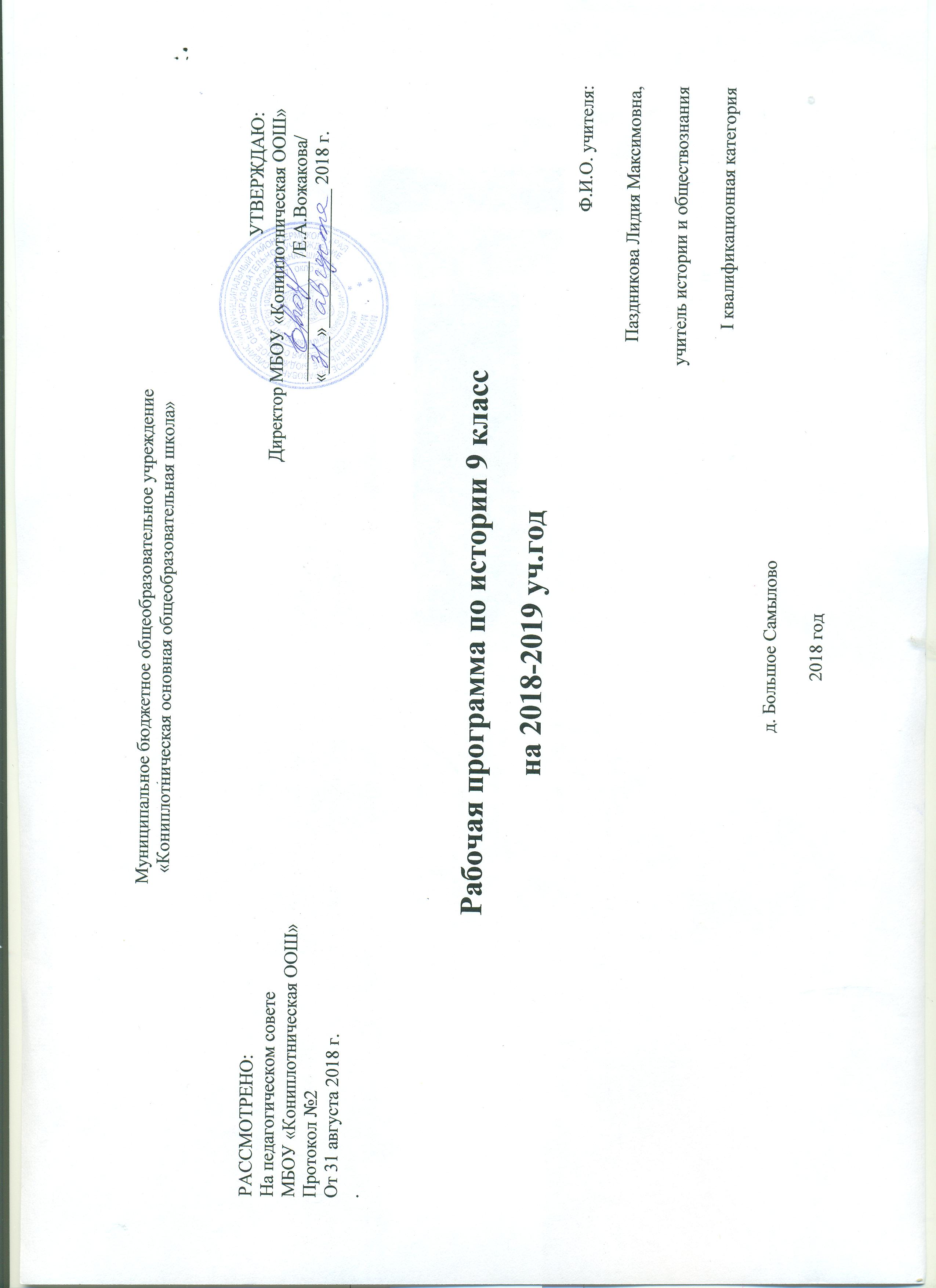 Рабочая  программа  по  истории  для 9 класса1. ПОЯСНИТЕЛЬНАЯ      ЗАПИСКА 	  Рабочая программа составлена  на основе Федерального государственного образовательного стандарта Основного Общего Образования (приказ Министерства образования и науки РФ №1 7785 от 6 октября 2009г). Программы воспитания и социализации обучения на ступени основного общего образования. Программа составлена в соответствии с объемом учебного времени, отводимого на изучение предмета истории по учебному плану образовательного учреждения. С учетом психолого-возрастных особенностей учащихся и требований межпредметной интеграции программа устанавливает примерное распределение учебного времени: на изучение истории России 44 учебных часа, на изучение Всеобщей истории 24 часов;  всего 68 часов. Рабочая программа по истории для 9 класса составлена на основе авторских программ:•	Данилов А.А., Косулина Л.Г. Россия в  XX в. // Программы общеобразовательных учреждений. История. Обществознание. 5-11 кл //.-  М.: Просвещение, 2008.•	Сороко-Цюпа А.О. , Стрелова О.Ю. Новейшая история зарубежных стран XX- начала XXIвека // Программы общеобразовательных учреждений. История. Обществознание. 5-11 кл //.-М.: Просвещение, 2008.   Основные содержательные линии примерной программы в V-IX классах реализуются в рамках двух курсов – «Истории России» и «Всеобщей истории». Рабочая программа  для 9 класса ориентирована на использование  следующих учебников:-	А.А. Данилов,   Л. Г. Косулина , М.Ю.Брандт «История России XX - начало XXI в. 9 класс»  / - М: Просвещение, 2008; - О.С.Сороко-Цюпа, А.О. Сороко-Цюпа «Всеобщая истории. Новейшая история 9 класс»/М. «Просвещение», 2008 Количество учебных часов за год: 68Количество уроков в неделю: 2 Кол-во часов: История России – 44,Всеобщая история – 24. ЦЕЛИ И ЗАДАЧИ ПРОГРАММЫ            Воспитание гражданственности, национальной идентичности, развитие мировоззренческих убеждений учащихся на основе осмысления ими исторически сложившихся культурных, религиозных, этнонациональных традиций, нравственных и социальных установок, идеологических доктрин.           Развитие способности понимать историческую обусловленность явлений и процессов современного мира, определять собственную позицию по отношению к окружающей реальности, соотносить свои взгляды и принципы с исторически возникшими мировоззренческими системами.           Освоение систематизированных знаний об истории человечества, формирование целостного представления о месте и роли России во всемирно-историческом процессе.         Овладение умениями и навыками поиска, систематизации и комплексного анализа исторической информации.         Формирование исторического мышления – способности рассматривать события и явления с точки зрения их исторической обусловленности, сопоставлять различные версии и оценки исторических событий и личностей, определять собственное отношение к дискуссионным проблемам прошлого и современности 2. Общая характеристика учебного предмета.Преподавание истории в 9 классе завершает  первый концентр исторического образования, а именно изучается последний период мировой истории – ХХ век и начало XXI столетия – «Новейшая история».  Интегративная цель изучения курса новейшей истории состоит в овладении учащимися основами знаний и конкретными представлениями об историческом пути, как нашей страны, так и мира в целом,  социальном, духовном опыте и создании на этой основе условий для формирования целостного духовного мира личности, освоения ею выработанных в ходе исторического развития ценностей, социализации и социальной адаптации. Данная цель реализуется в процессе решения следующих задач:- усвоение наиболее актуальных, общественно и личностно значимых знаний и обобщенных представлений об основных этапах, явлениях, процессах, тенденциях новейшей истории, позволяющих школьнику успешно ориентироваться в социальной реальности, взаимодействовать с социальной средой, приобрести опыт самоопределения по отношению к ней;- усвоение основных понятий и терминов исторической науки, совершенствование умений и навыков работы с разнообразными источниками информации;- формирование на основе личностно-эмоционального осмысления новейшей истории уважительного отношения к предшествующим поколениями, готовности к конструктивному восприятию иных, отличного от собственного, мнений, к диалогу, позитивному разрешению возникающих конфликтов;- обогащение опыта применения исторических знаний для анализа современного положения, формирования способов адаптации к социальной среде, включения учащихся в жизнь общества.Формы оценки и контроля знаний: устные и письменные ответы, самостоятельные работы, тестовые задания, сравнительные таблицы, выступления на семинарах и конференциях, реферативные работы и сообщения учащихся, презентации по теме.3. Место и роль курса  истории  9 класса в учебном плане:Федеральный базисный учебный план для образовательных учреждений РФ отводит 350 часов для обязательного изучения предмета «История» на этапе основного общего образования, в том числе в 9 классе 68 , из расчета 2 часа в неделю. Учебный курс по истории России является частью всеобщей истории и направлен на воспитание школьника – гражданина и патриота России, развитие его духовно-нравственного мира и национального самосознания.Рабочая программа по курсу «История России. XX век» составлена на основе Федерального компонента государственного стандарта общего образования по истории РФ и авторской программы «История России 6-9 кл.» под редакцией А. А. Данилова и Л. Г. Косулиной. - М.: Просвещение, 2008г. к учебнику «История России . XX век. 9 класс» /Данилов А. А., Косулина Л. Г.  -М.: Просвещение, 2008.  Рабочая программа курса «Новейшая история зарубежных стран. XX - начало XXI в»  составлена в соответствии на основе Федерального компонента государственного стандарта общего образования по истории РФ и авторской программы курса всеобщей истории О.С.Сороко-Цюпа, А.О.Сороко-Цюпа.  - М.: Просвещение, 2008г. к учебнику « Новейшая история зарубежных стран: учебник для 9 класса» /О.С.Сороко-Цюпа, А.О.Сороко-Цюпа. – М.: Просвещение,2008. Учебный план школы предусматривает только 68ч., то есть 34 нед. из расчёта 2ч. в неделю. Таким образом, исходя из того, что современный подход к обучению истории в школе предполагает отводить не менее 70% учебного времени на изучение отечественного компонента, на изучение отечественной истории отводится 44ч., на изучение новейшей истории – 24 ч. итого 68 ч4.Ценностные ориентиры содержания учебного курса:Изучая историю на ступени основного образования, учащиеся приобретают исторические знания, учатся оперировать исторической терминологией, знакомятся с основными способами исторического анализа.Изучение истории ориентировано на личностное развитие учащихся, формирования их мировоззренческих убеждений и ценностных ориентаций. В рамках познавательной деятельности программа способствует закреплению умения разделять процессы на этапы, звенья, выделять  характерные причинно-следственные связи, сравнивать, сопоставлять объекты по одному или нескольким основаниям. Принципиальное значение в рамках курса истории приобретает умение различать факты, мнения, доказательства.  На уроках учащиеся овладевают монологической и диалогической речью, умениями вступать в речевое общение, участвовать диалоги и приводить примеры. Для решения познавательных и коммуникативных задач учащиеся могут использовать различные источники информации.  5. Личностные, метапредметные и предметные результаты освоения учебного курса:Метапредметные результаты изучения истории в основной школе выражаются в следующих качествах:способность сознательно организовывать и регулировать свою деятельность — учебную, общественную и др.;владение умениями работать с учебной и внешкольной информацией (анализировать и обобщать факты, составлять простой и развернутый план, тезисы, конспект, формулировать и обосновывать выводы и т. д.), использовать современные источники информации, в том числе материалы на электронных носителях;способность решать творческие задачи, представлять результаты своей деятельности в различных формах (сообщение, эссе, презентация, реферат и др.);готовность к сотрудничеству с соучениками, коллект. работе, освоение основ межкультурного взаимодействия в школе и социальном окружении.
Предметные результаты изучения истории включают:овладение целостными представлениями об историческом пути народов своей страны и человечества как необходимой основой для миропонимания и познания современного общества;способность применять понятийный аппарат исторического знания и приемы исторического анализа для раскрытия сущности и значения событий и явлений прошлого и современности;умения изучать и систематизировать информацию из различных исторических и современных источников, раскрывая ее социальную принадлежность и познавательную ценность;расширение опыта оценочной деятельности на основе осмысления жизни и деяний личностей и народов в истории своей страны и человечества в целом; готовность применять исторические знания для выявления и сохранения исторических и культурных памятников своей страны и мира. Предполагается, что в результате изучения истории в основной школе учащиеся должны овладеть следующими знаниями, представлениями, умениями:Знание хронологии, работа с хронологией:указывать хронологические рамки и периоды ключевых процессов, а также даты важнейших событий отечественной и всеобщей истории;соотносить год с веком, устанавливать последовательность и длительность исторических событий.Знание исторических фактов, работа с фактами:характеризовать место, обстоятельства, участников, результаты важнейших исторических событий;группировать (классифицировать) факты по различным признакам.Работа с историческими источниками:читать историческую карту с опорой на легенду;проводить поиск необходимой информации в одном или нескольких источниках (материальных, текстовых, изобразительных и др.);сравнивать данные разных источников, выявлять их сходство и различия.Описание (реконструкция):рассказывать (устно или письменно) об исторических  событиях, их участниках;характеризовать условия и образ жизни, занятия людей в различные исторические эпохи;на основе текста и иллюстраций учебника, дополнительной литературы, макетов и т. п. составлять описание исторических объектов, памятников.Анализ, объяснение:различать факт (событие) и его описание (факт источника, факт историка);соотносить единичные исторические факты и общие   явления;называть характерные, существенные признаки исторических событий и явлений;раскрывать смысл, значение важнейших исторических понятий;сравнивать исторические события и явления, определять в них общее и различия;излагать суждения о причинах и следствиях исторических событий.Работа с версиями, оценками:приводить оценки исторических событий и личностей, изложенные в учебной литературе;определять и объяснять (аргументировать) свое отношение к наиболее значительным событиям и личностям в истории и их оценку.Применение знаний и умений в общении, социальной среде:применять исторические знания для раскрытия причин и оценки сущности современных событий;использовать знания об истории и культуре своего и других народов в общении с людьми в школе и внешкольной жизни как основу диалога в поликультурной среде;способствовать сохранению памятников истории и культуры (участвовать в создании школьных музеев, учебных и общественных мероприятиях по поиску и охране памятников истории и культуры).Должны знать: даты основных событий, термины и понятия значительных процессов и основных событий, их участников, результаты и итоги событий XX - начало XXI века; важнейшие достижения культуры и системы ценностей, сформировавшиеся в XX - начале XXI века; изученные виды исторических источников.Должны уметь: сравнивать исторические явления и события, объяснять смысл, значение важнейших исторических понятий, уметь дискутировать, анализировать исторический источник, самостоятельно давать оценку историческим явлениям, высказывать собственное суждение, читать историческую карту, группировать (классифицировать) исторические события и явления по указанному признаку.Владеть компетенциями: коммуникативной, компетенцией личностного саморазвития, информационно-поисковой рефлексивной компетенцией, учебно-познавательной и профессионально-трудовой.Способны решать следующие жизненно-практические задачи: высказывания собственных суждений об историческом наследии народов России; использование знаний об историческом пути и традициях народов России в общении с людьми другой культуры, национальной и религиозной принадлежности.Элементы продвинутого уровня включают в себя дополнительную информацию из разнообразных источников, с целью осмысления учащимися представленных в них различных подходов и точек зрения для более глубокого понимания ключевых событий истории России XX - начало XXI в., а также отработки полученных знаний в ходе решения учебно-познавательных задачОсновные понятия курсаI. Россия и мир на рубеже XIX – XX веков. Протекторат, модернизация, индустриальное общество, политическая система, гражданское общество, Порт-Артур, Портсмутский мир, агрессия, Маньчжурия, революция, парламент, конституционная монархия, отруб, хутор, артель, кооперация, ренессанс, декаданс, импрессионизм, модерн, символизм, Антанта, Тройственный союз, Брусиловский прорыв, «тайная дипломатия», «14 пунктов» Вильсона, репарации, Лига Наций.II. Великая российская революция альтернатива, амнистия, коалиционное правительство, декрет, ВЦИК, СНК, сепаратный мир,  национализация, аннулирование, интервенция, гражданская война, анархисты, эскалация, военный  коммунизм, продразверстка, красный террор, демократическая контрреволюция, денационализацияIII. СССР и мир в 1920-1930гг.НЭП, продовольственный налог, концессии, рентабельный, «Командные высоты»,федерализм,  автономия,  саботаж,  Коминтерн, Генуэзская конференция, Рапалльский договор, «мирное сосуществование» ,Номенклатура, тоталитаризм, репрессии, культ личности, оппозиция, Мировой экономический кризис, Коллективизация, индустриализация система коллективной безопасности, фашизм, Лига Наций, политика умиротворения,  анафема, атеизм, конструктивизм, идеология, социалистический реализм, «культурная революция», геополитические интересы.IV. Вторая мировая войнаВеликая Отечественная война, пакт, агрессия, денонсация, эшелонированный, превентивный, Вермахт, блицкриг, ГКО, «Тайфун», демилитаризация, «Багратион», Уран», «Цитадель», плацдарм, эвакуация, антигитлеровская коалиция, «молниеносная война», закон о ленд-лизе, Тройственный пакт.V. СССР в 1945-1964 гг. Мир в первые  послевоенные десятилетия репарации, репатриация, национальное богатство, ВПК, железный занавес, ГУЛАГ, космополитизм, Карибский кризис, мирное сосуществование, мораторий«холодная война», десталинизация, реабилитация, волюнтаризм, субъективизм, доктрина Трумэна, план Маршалла, СЭВ, НАТО.VI. СССР в 1965-1991 гг. Коррупция, «теневая экономика»,  диссидент, экстенсивная экономика, диссидентпражская весна, интеграция, «доктрина Брежнева», суверенитет, кооперация, ускорение, инфляция, приватизация, консенсус, плюрализм, разделение властей, «гласность», ускорение, «новое мышление», биполярная система международных отношений. VII. Мир во второй половине 20 в.Солдатский билль о правах, законы Вагнера и Тафта-Хартли, шпиономания импичмент, СОИ, «английская болезнь», Британское содружество, ирландская проблема, «железная леди» ФРГ, бундестаг и бундесрат,  федеральный канцлер, СДПГ, « обновление социализма», «железный занавес», «шоковая терапия», СНГ, национал-реформизм, военная хунта, политика «к югу от Рио-Гранде», ЮЗА, «белая революция», исламский фундаментализм, ИНК, ЮВА, ЮА, КНР, «прагматики», хунвейбины.VIII. Россия и мир в конце XX – начале XXI в. приватизация, ваучер, либерализация экономики, рыночная экономика, валютный коридор, конвертируемая валюта, Федеральное собрание, спикер, референдум, фракция, электорат, судебная инстанция, сепаратизм, терроризм6. Содержание учебного предмета «история» в 9 классе:Учебно-тематический планСодержание программыИстория России в XX в. (68 -> 44ч)Тема 1. Россия на рубеже  XX – XIX вв.  (7 ч)Российская империя на рубеже веков и ее место в мире. Территориальная структура Российской империи, ее геостратегическое положение. Количественная и качественная (этническая) характеристика населения Российской империи. Особенности процесса модернизации в России начала XX в.Политическое развитие России в начале XX в. Характеристика политической системы Российской империи начала XX в.; необходимость ее реформирования. Личность Николая II, его политические воззрения. Либеральная (земская) программа политических преобразований. Борьба в высших эшелонах власти по вопросу политических преобразований. С. Ю. Витте. В. К. Плеве. П. Д. Святополк-Мирский. Национальная и конфессиональная политика Николая II.Экономическое развитие России в начале XX в. Особенности развития российской экономики начала XX в. Роль государства в экономике России. Иностранный капитал: причины его широкого проникновения в страну, роль в развитии российской экономики. Российский монополистический капитализм: его специфика, формы, место и роль в экономике. Финансовый капитал. Государственно-монополистический капитализм. Кустарная Россия: удельный вес и производственные формы кустарного производства. Сельское хозяйство: оскудение центра. Сельская община. Аграрное перенаселение.Социальная структура Российской империи начала XX в. Особенности социальной структуры российского общества начала XX в. Поместное дворянство, его экономическое положение и политическая роль в государстве. Характеристика русской буржуазии, ее неоднородность. Специфика русского «небуржуазного» массового сознания. Крестьянство: экономическая дифференциация, влияние общины, социальная психология. Количественная и качественная характеристика российского пролетариата, условия его труда и быта. Социальная психология. Чиновничество. Духовенство. Интеллигенция.Внешняя политика Николая II. Внешнеполитические приоритеты России в начале царствования Николая II. Миротворческая инициатива русского императора. Международная конференция в Гааге. «Большая азиатская программа» русского правительства. Втягивание России в дальневосточный конфликт. Русско-японскаявойна 1904-1905 гг. Ход военных действий на суше и на море. Портсмутский мир. Причины поражения России в войне.Общественно-политические движения в начале XX в. Предпосылки формирования и особенности генезиса политических партий в России. Классификация политических партий.Российская социал-демократия. II съезд РСДРП. Большевики и меньшевики. В. И. Ленин. Ю. О. Мартов. Партия социалистов-революционеров. Особенности программных и тактических установок. В. М. Чернов. Деятельность Боевой организации. Е. Азеф. Радикализация либерального движения. Влияние русско-японской войны на внутриполитическую ситуацию.Первая русская революция. Антиправительственное движение в 1901-1904гг. «Зубатовский социализм»: суть, перспективы, причины провала. Кровавое воскресенье. Причины революции. Основные революционные события. «Верхи» в условиях революции. Манифест. 17 октября . Создание первого представительного органа власти - Государственной думы. Формирование либеральных и консервативных политических партий. Конституционно-демократическая партия и «Союз 17 октября»: политические доктрины, решение аграрного и национального вопросов, социальный состав, численность. П. Н. Милюков. А. И. Гучков. Традиционалистские (монархические) партии и организации: программные лозунги, социальный состав, численность. Черносотенное движение. В. М. Пуришкевич. Итоги революции.Реформы П. А. Столыпина. Альтернативы общественного развития России в 1906г. Деятельность I Государственной думы, ее аграрные проекты. Правительственная программа П. А. Столыпина. Аграрная реформа, ее экономический, социальный и политический смысл. Переселенческая политика. II Государственная дума. Третьеиюньский государственный переворот. Итоги столыпинской аграрной реформы. Развитие кооперативного движения. Убийство П. А. Столыпина.III Государственная дума. Общественное и политическое развитие России в 1912-1914 гг. Свертывание курса на политическое и социальное реформаторство.Россия в Первой мировой войне. Русская внешняя политика после окончания русско-японской войны. Создание двух военно-политических блоков в Европе. Обострение русско-германских противоречий. Начало Первой мировой войны, ее причины, цели и планы воюющих сторон. Военные действия на Восточном фронте в 1914-1916 гг. Итоги военной кампании 1914-1916 гг. Психологический перелом в армейских настроениях.Обострение внутриполитической ситуации. Влияние военного фактора на экономическое и социальное положение в стране. Война и психологическое состояние общества. Отношение политических партий к войне. «Верхи» в условиях войны. Дискредитация царизма и государственной власти. «Распутинщина». IV Государственная дума. Прогрессивный блок. Нарастание революционного движения.Серебряный век русской культуры. Духовное состояние русского общества в начале XX в. Основные тенденции развития русской культуры начала XX в. Развитие науки. Русская философия: поиски общественного идеала. Русская идея. Печать и журналистика. Просвещение. Литература: традиции реализма и новые направления. Серебряный век русской поэзии. Декаданс. Символизм. Футуризм. Акмеизм. Изобразительное искусство. Русский авангард. «Мир искусства», «Голубая роза», «Бубновый валет». Архитектура. Скульптура.Драматический театр: традиции и новаторство. Музыка и исполнительское искусство. Русский балет. «Русские сезоны» С. Дягилева. Рождение кинематографа.Обобщение. Россия в ожидании переменТема 2. Великая российская революция  в 1917 – 1921 гг. (4 ч)От Февраля к Октябрю. Начало Февральской революции. Объективные и субъективные причины революции. Двоевластие: суть и причины его появления. Отречение Николая II.Приоритеты новой власти. Курс на продолжение войны. Демократизация русского общества. Социально-экономическая политика. Рождение новой власти на местах. Альтернативы развития страны после Февраля. Возвращение из эмиграции В. И. Ленина. Апрельские тезисы. Выработка новой стратегии и тактики РСДРП(б).Апрельский кризис Временного правительства. Образование первого коалиционного правительства, его внутренняя и внешняя политика.Июльские события в Петрограде. Переход РСДРП(б) на нелегальное положение.Выступление генерала Корнилова и его последствия. Курс большевистского руководства на вооруженный захват власти. Л.Д. Троцкий. Октябрьский переворот в Петрограде. Крах праволиберальной альтернативы.Становление советской власти. II Всероссийский съезд Советов. Первые декреты советской власти. Создание коалиционного советского правительства. Судьба Учредительного собрания. Крах леводемократической альтернативы. III Всероссийский съезд Советов. Формирование советской государственности. Отношение большевиков к продолжающейся мировой войне. Доктрина мировой революции и революционной войны. Борьба в РСДРП(б) по вопросу о сепаратном мире. Брест-Литовский мирный договор; его условия, экономические и политические последствия их принятия.Эволюция экономической политики советской власти. «Военный коммунизм». Первые мероприятия советской власти в области промышленного производства, транспорта, торговли, банковской системы. Закон о социализации земли. Установление продовольственной диктатуры. Конец правительственной коалиции большевиков и левых эсеров. Переход к продразверстке. Ускоренная национализация. Ликвидация товарно-денежных отношений.Гражданская война. Причины Гражданской войны и ее этапы. Расстановка противоборствующих сил. Первые вспышки Гражданской войны: поход генерала П.Н. Краснова на Петроград, вооруженное сопротивление в Москве, «мятеж» генерала Н.Я. Духонина, выступления атаманов А.М. Каледина, А.И. Дутова, Г.С. Семенова. Формирование Белого движения. Создание Красной Армии. Иностранная интервенция: причины, масштаб, формы, районы оккупации.Выступление чехословацкого корпуса. Формирование Восточного фронта. Ликвидация советской власти в Поволжье, на Урале, в Сибири и на Дальнем Востоке. Создание региональных правительств. Уфимская директория.«Мятеж» адмирала А. В. Колчака. Политическая и социально-экономическая программа колчаковского правительства. Эволюция тактической линии меньшевиков и эсеров во время Гражданской войны. Военные действия на Восточном фронте. Конец колчаковского режима. Формирование Южного фронта. Антибольшевистское восстание на Дону. Всевеликое Войско Донское атамана П.Л. Краснова. Добровольческая армия генерала А.И. Деникина. Характер белогвардейской власти на юге. Политические декларации и социально-экономическая политика. Белый террор. Движение зеленых. Н.И. Махно. Программа и тактика махновского движения. Военные действия на Южном фронте. Разгром армии Деникина. Северный фронт. Походы генерала Н. Н. Юденича на Петроград. Антибольшевистские выступления красноармейцев в фортах Красная Горка, Серая Лошадь, Обручев. Переход Красной Армии в контрнаступление. Падение Белого режима на севере. Белый Крым. Социально-экономическая программа П. Н. Врангеля. Разгром Врангеля .Гражданская война на национальных окраинах. Война с Польшей, ее классово-политический смысл и итоги. Окончание Гражданской войны. Причины победы красных.	«Малая гражданская война». Крестьянские выступления в 1920-1921 гг. Кронштадтское восстание.Новая экономическая политика. Экономический и политический кризис начала 20-х гг. Переход к новой экономической политике. Сущность нэпа и его экономические итоги. Социальная структура и социальная психология в 20-е гг. Кризис нэпа, его причины. Альтернативные варианты преодоления кризисных явлений. Развитие политического процесса в 20-е гг. Отношение к нэпу в различных слоях населения и в партии. Эволюция взглядов В. И. Ленина на нэп. Главное противоречие нэпа. Формирование однопартийной системы. Превращение РКП(б) в главное звено государственной структуры. Образование СССР Борьба за власть в политическом руководстве после смерти В. И. Ленина. Усиление И. В. Сталина.Внешняя политика в 20-е гг. Международная обстановка во время и после окончания Гражданской войны. Внешнеполитические аспекты причин победы большевиков в Гражданской войне.Идея мировой революции и учреждение Коммунистического Интернационала. II конгресс Коминтерна.Эволюция взглядов В. И. Ленина на идею мировой революции. Перенесение акцента на нормализацию отношений с мировыми державами и широкое привлечение иностранных капиталов в страну. Прорыв мировой изоляции советской страны. Генуэзская конференция. Рапалльский договор.Новый курс Коминтерна. Международное признание СССР. Экономическое и политическое сотрудничество СССР и Германии. Американские фирмы на советском рынке. Усиление международной напряженности в конце 20-х гг.: причины, факты, последствия для внутреннего положения в стране.Духовная жизнь. Борьба с неграмотностью. Строительство советской школы. Начало создания «новой интеллигенции».Большевистские приоритеты в науке. Положение научно-технической интеллигенции. Творцы Серебряного века в советской России. Первая волна эмиграции. «Философский пароход». Сменовеховство. Большевики и церковь. Начало «нового искусства». Пролеткульт. Российская ассоциация пролетарских писателей. Новые имена и новые тенденции в литературе, изобразительном искусстве, музыке, театре. «Окна сатиры РОСТА». Кинематограф. Начало партийного наступления на культуру. Жизнь, быт и психология людей в 20-е гг. Родной край в первой трети XX вТема 3. СССР на путях строительства нового общества . (7 ч)Экономическое развитие. Хлебозаготовительный кризис 1927г.: причины, проявления, меры к преодолению. Оформление двух точек зрения на причины и пути выхода из кризиса: И. В. Сталин против Н. И. Бухарина.Социально-психологические предпосылки победы сталинской линии. Социально-политическая подготовка «великого перелома».Индустриализация: цели, методы, источники. Первые пятилетки, их итоги. Коллективизация. Раскулачивание. Форсированная индустриализация и насильственная коллективизация - неразрывная связь. Результаты форсирования развития и его цена.Политическая система. Определение и основные черты тоталитарного режима и тоталитарного государства.Партия - ядро тоталитарной системы. Огосударствление партийного аппарата. Ликвидация остатков внутрипартийной демократии.Идеологизация общественной жизни. Контроль за средствами массовой информации. «Партийное влияние» на науку и культуру. Перестройка системы образования. Дальнейшее наступление на церковь. Культ вождя. Система массовых организаций. Унификация общественной жизни. Репрессии. Принятие Конституции . Попытки сопротивления тоталитарному режиму.Социальная система. Изменение социальной структуры общества. Конституция . о социальной структуре советского общества.Рабочий класс. Источники пополнения. Производственные навыки. Жизнь и быт. Стахановское движение. Социальная дифференциация. Ужесточение трудового законодательства. Крестьянство. Социальные последствия коллективизации и раскулачивания. Жизнь и быт колхозной деревни. Изменения в социальной психологии крестьян. Ограничение административных и гражданских прав.Интеллигенция. Истребление старых кадров. Формирование пролетарской интеллигенции.«Спецконтингент». ГУЛАГ как структурное подразделение советской экономики. Номенклатура - верхний слой советской социальной системы. Состав. Иерархия. Психология. Система льгот и привилегий.Внешняя политика. Новый курс советской дипломатии. Отход от прогерманской ориентации. Поиски союза с демократическими странами. Принятие СССР в Лигу Наций. Борьба СССР за создание системы коллективной безопасности.Коминтерн: курс на создание единого антифашистского фронта. СССР и война в Испании. Мюнхенское соглашение и советская дипломатия. Дальневосточная политика СССР.Духовная жизнь. Идеологическое наступление на культуру. Школа и семья. Советская наука. Достижения советской физической школы. Успехи советских химиков. Достижения в биологии.От свободы творчества к творческим союзам. М. Горький. Социально-психологический феномен социалистического реализма. Советский кинематограф. Музыкальное творчество. Песенное искусство. Живопись. Литература.Культурная революция и ее итоги. Жизнь и быт людей в 30-е гг. Психологическое состояние обществаРодной край в 30-е гг Тема 4. Великая Отечественная война (6 ч)СССР накануне войны. Советско-германские отношения. Развитие политического процесса в Европе после заключения Мюнхенского договора. Причины нового советско-германского сближения. Советско-германские договоры . Реализация СССР секретных протоколов. Война с Финляндией и ее итоги.Укрепление обороноспособности страны: успехи и просчеты.Подготовка Германии к нападению на СССР.Начало Великой Отечественной войны. Боевые действия зимой-летом . Проблемы внезапности нападения Германии на СССР. Вторжение немецких войск. Первые мероприятия советского правительства по организации отпора врагу. Периодизация военных действий.Оборонительные сражения летом - осенью . Героизм советских воинов. Причины неудач Красной Армии. Нацистский «новый порядок» на оккупированной территории, массовое уничтожение людей. Приказ № 270. Битва под Москвой. Разгром немецких войск под Москвой. Зимнее наступление Красной Армии, его итоги. Неудачи советских войск в Крыму и под Харьковом. Летнее наступление немецких войск. Приказ № 227. Сталинградская битва. Сражения на Кавказе. Создание антигитлеровской коалиции. Тегеранская конференция.Тыл. Морально-психологическое состояние советских людей после вторжения немецких войск. Церковь в период Великой Отечественной войны. Эвакуация. Героический труд в тылу. Жизнь и быт. Наука и образование в годы войны. Художественная культура.Коренной перелом в ходе Великой Отечественной войны. Разгром немецких войск под Сталинградом. Начало массового изгнания захватчиков с советской земли. Результаты зимнего наступления Красной Армии. Борьба в тылу врага; партизанское движение.Битва на Курской дуге, ее итоги и значение. Битва за Днепр. Освобождение Донбасса, Правобережной Украины. Итоги летне-осенней кампании .Соотношение сил на Восточном фронте к началу . Итоги зимнего наступления Красной Армии. Освобождение Украины и Крыма. Открытие второго фронта.Завершающий период Великой Отечественной войны. Наступление советских войск летом . Операция «Багратион». Разгром немецких войск в Прибалтике. Победа на Балканах. Завершающие сражения Красной Армии в Европе. Крымская конференция. Берлинская операция. Капитуляция фашистской Германии. Потсдамская конференция.Разгром японских войск в Маньчжурии. Причины победы Советского Союза над фашизмом. Итоги и цена победы.Родной край в Великой Отечественной войне	Тема 5. СССР в  1945 - 1964 гг. (7ч)Послевоенное восстановление хозяйства. Состояние экономики страны после окончания войны. Экономические дискуссии 1945-1946 гг. Восстановление и развитие промышленности. Трудности и проблемы сельского хозяйства. Жизнь и быт людей.Политическое развитие страны. «Демократический импульс» войны. Изменения в структурах власти. Система ГУЛАГа в послевоенные годы. Национальная политика. Правящая партия и общественные организации в первые послевоенные годы.Идеология и культура. Идеологические кампании 40-х гг. Эволюция официальной идеологии. Образование. Противоречия в развитии литературы, театра, кино, музыки. Научные дискуссии. Внешняя политика. СССР в системе послевоенных международных отношений. Формирование двух военно-политических блоков государств. Начало «холодной войны». Роль Советского Союза в установлении коммунистических режимов в странах Восточной Европы и Азии. СССР в корейской войне.Изменения политической системы. Смерть Сталина и борьба за власть. Г.М. Маленков. Л.П. Берия. Н.С. Хрущев. XX съезд КПСС. Критика культа личности и ее пределы. Начало реабилитации жертв политических репрессий. Реорганизация государственных органов, партийных и общественных организаций. Третья Программа КПСС (.). Разработка новой Конституции СССР.Экономическое и социальное развитие. Экономический курс Маленкова. Сельскохозяйственная политика Хрущева. Начало освоения целинных и залежных земель. Реформа управления промышленностью. Создание совнархозов. Завершение построения экономических основ индустриального общества в СССР. Особенности социальной политики. Жилищное строительство.Развитие науки и образования. Научно-техническая революция в СССР. Запуск первого искусственного спутника Земли (.). Первый пилотируемый полет в космос Ю.А.Гагарина 12 апреля . Открытия советских ученых в важнейших областях науки. С.П. Королев. М.В. Келдыш. И.В. Курчатов. А.Д. Сахаров. Реформа школы 1958г.Духовная жизнь. Зарождение обновленческого направления в советской литературе. И. Эренбург. В. Панова. А. Твардовский. Д. Гранин. В. Дудинцев. Р. Рождественский. Е. Евтушенко. А. Вознесенский. А. Солженицын.Ослабление идеологического давления в области музыкального искусства, живописи, кинематографии.Внешняя политика. Выработка новых подходов во внешней политике. Мирное сосуществование государств с различным общественным строем. Возобновление диалога с Западом. Попытки начала разоружения. Берлинский кризис . Карибский кризис . Поиски новых подходов в отношениях со странами социализма. КПСС и международное коммунистическое и рабочее движение. Отношения СССР со странами «третьего мира».Тема 6. СССР. 1965 – 1991 гг. (7ч)Политическое развитие. Отстранение Н. С. Хрущева от власти в октябре . Л. И. Брежнев. А. Н. Косыгин. Усиление позиций партийно-государственной номенклатуры. Курс на «стабильность кадров». XXIII съезд КПСС и проведение «контрреформ» в политической сфере. Укрепление роли армии и органов безопасности. Реформирование КГБ. Конституция СССР .Экономика «развитого социализма». Предпосылки и основные задачи реформирования экономики СССР. Аграрная реформа . и ее результаты. Реформа промышленности .: цели, содержание, результаты. Нарастающее отставание СССР в научно-технической сфере. Особенности социальной политики.Общественная жизнь. Развитие художественной культуры. Концепция «развитого социализма». Теория «обострения идеологической борьбы». Противоречия в развитии художественной культуры. Усиление идеологического контроля за средствами массовой информации, учреждениями культуры. Литература в борьбе с идеологией застоя. В. Аксенов. А. Солженицын. В. Максимов. В. Некрасов. В. Войнович. В. Гроссман. И. Бродский. Ф. Абрамов. В. Астафьев. В. Шукшин. В. Распутин. Ю. Трифонов. Советский театр. Г. Товстоногов. Ю. Любимов. А. Эфрос. М. Захаров. О. Ефремов. Г. Волчек. «Магнитофонная революция». В. Высоцкий. А. Галич. Ю. Визбор. Ю. Ким. Б. Окуджава. Движение диссидентов. Советская музыка. Г. Свиридов. А. Шнитке. Э. Денисов. Балет. М. Плисецкая. Н. Бессмертнова. А. Годунов. М. Барышников. Р. Нуреев. М. Лиепа. Оперное искусство. И. Архипова. Е. Образцова. Г. Вишневская. М. Биешу. Кинематограф. Г. Козинцев. С. Ростоцкий. С. Бондарчук. Л. Гайдай. Э. Рязанов. М. Хуциев.Внешняя политика. Установление военно-стратегического паритета между СССР и США. Переход к политике разрядки международной напряженности в отношениях Восток-Запад. Совещание по безопасности и сотрудничеству в Европе. СССР в региональных конфликтах. Участие СССР в войне в Афганистане. Завершение периода разрядки. Отношения СССР со странами социализма. Доктрина Брежнева. Страны «третьего мира» во внешней политике советского руководства.Реформа политической системы. Смерть Л. И. Брежнева. Ю. В. Андропов. М. С. Горбачев. «Кадровая революция». Всесоюзная партийная конференция и реформа политической системы . Проведение выборов народных депутатов СССР . Возрождение российской многопартийности. Либеральные, социалистические, национальные партии и общественно-политические движения. Национальная политика и межнациональные отношения. Власть и церковь в годы перестройки. Августовский политический кризис . и его последствия. Роспуск КПСС. Обострение межнациональных противоречий. Провозглашение союзными республиками суверенитета. Распад СССР. Образование СНГ.Экономические реформы 1985-1991 гг. Состояние экономики СССР в середине 80-х гг. Стратегия «ускорения социально-экономического развития». Экономическая реформа . и причины ее незавершенности. Программа «500 дней». Экономическая политика союзных республик в условиях «парада суверенитетов» 1990-1991 гг. и ее последствия.Общественная жизнь. Пересмотр партийной идеологии. Новая редакция программы КПСС (.). Политика гласности. Утрата КПСС контроля над средствами массовой информации. Новые явления в литературе, театре, кинематографе. Возобновление реабилитации жертв политических репрессий. Значение, издержки и последствия политики гласности. Динамика общественных настроений. Кризис социалистической идеологии и политики.Внешняя политика. Концепция нового политического мышления. Нормализация отношений с Западом. Начало ядерного разоружения. Разблокирование региональных конфликтов. Вывод советских войск из Афганистана, стран Восточной Европы. Распад мировой социалистической системы. Роспуск СЭВ и Варшавского Договора. Итоги и последствия политики нового мышления. Тема 7. Россия и мир в конце XX - начало XXI в (5)+1Российская экономика на пути к рынку. Программа радикальных экономических реформ (октябрь .). Либерализация цен. Приватизация. Первые результаты и социальная цена реформ. Финансовый кризис 17 августа . и его последствия. Россия в мировой экономике. Переходный характер экономики страны в 90-е гг.Политическая жизнь. Декларация о государственном суверенитете России (12 июня .). Выборы Президента России 12 июня . Б. Н. Ельцин. Разработка новой Конституции страны. Политический кризис . Демонтаж советской системы власти. Конституция России . Российская многопартийность. Российский парламентаризм. Президентские выборы . Итоги политического развития страны в 90-е гг.Духовная жизнь. Исторические условия развития культуры. Литература. Кинематограф. Музыка. Театр. Изобразительное искусство. Средства массовой информации. Традиционные религии в современной России.Национальная политика и межнациональные отношения. Народы и регионы России накануне и после распада СССР. Федеративный договор . Конституция . о принципах федеративного устройства. Нарастание противоречий между Центром и регионами. Чеченский кризис. Результаты федеративного строительства в 90-е гг.Геополитическое положение и внешняя политика России. Положение России в мире. Россия и Запад. Россия и Восток. Россия - СНГ Результаты внешней политики страны в 90-е гг. Страны СНГ и Балтии в 90-е гг. Русское зарубежье в 90-е гг.Россия в начале XXI в. Президент В. В. Путин. Укрепление российской государственности. Политические реформы. Обеспечение гражданского согласия и единства общества. Новые государственные символы России. Экономические реформы. Экономика и социальная сфера страны в начале XXI в. Усиление борьбы с терроризмом. Разработка новой внешнеполитической стратегии.Содержание программыНовейшая история зарубежных стран. XX - начало XXI в. (35->24 ч)Авторы: А. О. Сороко-Цюпа, кандидат исторических наук; О. Ю. Стрелова, доктор педагогических наукДанная программа является составной частью учебно-методического комплекта по курсу «Новейшая история зарубежных стран» для 9 класса общеобразовательных учреждений и отражает особенности структуры и содержания одноименного школьного учебника, авторы О. С. Сороко-Цюпа и А. О. Сороко-Цюпа (Просвещение, 2006). Тема 1. Новейшая история.  Первая половина XX в (12ч)Введение. Новейшая история как историческая эпоха. Периодизация новейшей истории XX — начало XXI в. и особенности исторического развития: скорость, глубина, революционность перемен и их всемирный масштаб. Основные события и вехи XX столетия. Достижения и проблемы XX в., определяющие историю человечества в новом тысячелетии.Мир в начале XX в. - предпосылки глобальных конфликтов. Новая индустриальная эпоха, ее основные характеристики. Вторая промышленно-технологическая революция как основа важнейших перемен в экономическом развитии ведущих стран Европы и США. Индустриальное общество в начале XX в.: главные векторы исторического развития и черты социальной жизни. Страны мира в новую индустриальную эпоху: лидеры и догоняющие. Особенности модернизации в начале XX в. Усиление регулирующей роли государства в экономике. Причины и формы вмешательства государства в экономическую жизнь в начале XX в. Социальный реформизм как один из основных элементов государственной политики индустриально развитых стран. Социальные реформы и милитаризация как два альтернативных пути реализации накопленного передовыми странами экономического потенциала в первой трети XX в. Предпосылки формирования в начале XX в. единого мирового хозяйства и его последствия. Неравномерность экономического развития как характерная черта эпохи. Новое соотношение сил и обострение конкуренции между индустриальными странами.Основные направления демократизации социально-политической жизни в начале XX в. Политические партии и главные идеологические направления партийной борьбы: консерватизм, либерализм, социализм, марксизм. Социалистическое движение в начале XX в.: внутренние разногласия, эволюция социал-демократии в сторону социал-реформизма. Либералы у власти. Рабочее движение в новую индустриальную эпоху. Главные причины и суть «нового империализма». Завершение территориального раздела мира между главными колониальными державами в начале XX в. и борьба за передел колоний и сфер влияния. Нарастание противоречий и образование новых военно-политических союзов. Раскол великих держав на два противоборствующих блока - Тройственный союз и Антанту. Гонка вооружений. Рост националистических настроений в европейском обществе.Июльский (.) кризис, повод и причины Первой мировой войны. Цели и планы участников. Характер войны. Основные фронты, этапы и сражения Первой мировой войны. Изменение состава участников двух противоборствующих коалиций: Четверной союз и Антанта. Человек и общество в условиях войны. Масштабы человеческих потерь, социальных потрясений и разрушений: Первая мировая война как самая кровавая и разрушительная за всю историю человечества. Парижская мирная конференция (.): надежды и планы участников. Новая карта Европы по Версальскому мирному договору. Идея Лиги Наций как гаранта сохранения мира и разоружения. Вашингтонская конференция (1921 -1922 гг.), договоры колониальных держав. Оформление Версальско-Вашингтонской системы послевоенного мира и ее противоречия. Новое соотношение сил между великими державами. Причины неустойчивости новой системы международных отношений. Версальско-Вашингтонская система в действии Социальные последствия Первой мировой войны. Формирование массового общества. Демократизация общественной жизни (всеобщее избирательное право). Изменения в расстановке политических сил в странах Европы. Новая роль социал-демократии в политической системе. Раскол в рабочем и социалистическом движении: образование леворадикальных сил - коммунистических партий. Активизация праворадикальных сил - образование и расширение влияния фашистских партий. Революции, распад империй и образование новых государств как политический результат Первой мировой войны. Развитие международных отношений в 1920-е гг. Эра пацифизма и пацифистские движения 1920-х гг. Особенности развития стран Европы и США в 1920-е гг. Экономический бум и торжество консерватизма в США, политическая нестабильность и трудности послевоенного восстановления в Европе. План Дауэса и перемещение экономического центра капиталистического мира в США. Эпоха зрелого индустриального общества. Причины экономического кризиса 1929-1933 гг. и его масштабы. Великая депрессия: социально-психологические последствия мирового экономического кризиса. Проблема соотношения рынка и государственного регулирования. Два альтернативных пути выхода из кризиса и их реализация в странах Европы и США. Либерально-демократическая модель - социальные реформы и государственное регулирование. Тоталитарный и авторитарный режимы, главные черты и особенности. Причины наступления тоталитаризма и авторитаризма в 20-30.-е гг. XX в.Особенности экономического кризиса в США. Кризис традиционного либерализма. Ф. Рузвельт - политик новой индустриальной эпохи. «Новый курс» Ф. Рузвельта: его экономические и социальные приоритеты. Начало социально-ориентированного этапа развития современного капиталистического государства как главный исторический итог «нового курса» Ф. Рузвельта. Внешняя политика США в 1930-е гг.Особенности экономического кризиса 1929-1933 гг. в Великобритании и Франции. Британская и французская модели борьбы с экономическим кризисом и социальными проблемами. Внешняя политика Великобритании в 1930-е гг. Народный фронт (1936-1939 гг.) во Франции. Историческое значение либерально-демократической модели преодоления кризисных явлений в экономике и социальной сфере.Формирование тоталитарных и авторитарных режимов в странах Европы как путь выхода из экономического кризиса, решения социальных проблем и реализации внешней экспансии. Италия в 1920-1930-е гг. Политические и социально-экономические предпосылки утверждения тоталитарной диктатуры фашистской партии. Особенности итальянского фашизма.Кризис Веймарской республики в Германии. Политическая нестабильность и обострение социальных проблем в условиях мирового экономического кризиса. Нацистская партия на пути к власти. Идеология национал-социализма: предпосылки формирования, основные идеи, пропаганда. Условия утверждения тоталитарной диктатуры в Германии. Этапы установления фашистского режима (1933 - 1939 гг.). Роль нацистской партии и фашистского государства в экономической, общественно-политической и культурной жизни страны. Милитаризация и подготовка к войне. Особенности германского фашизма. Внешняя политика Германии в 1930-е гг.Испания в годы мирового экономического кризиса. Революция . и свержение монархии. Глубокий раскол в испанском обществе: левый и правый лагерь. Непримиримые противоречия среди левых сил. Народный фронт. Гражданская война в Испании (1936-1939 гг.). Предпосылки образования военно-авторитарной диктатуры. Особенности испанского фашизма.Международное положение СССР в 1930-е гг. - конец эры пацифизма. Крах Версальско-Вашингтонской системы: причины, этапы, инициаторы. Агрессивные действия Германии, Италии, Японии в 1930-е гг. Несостоятельность Лиги Наций как организации, способной противостоять государствам-агрессорам. Причины и сущность политики умиротворения агрессоров со стороны ведущих стран Европы и политики нейтралитета США. Военно-политический блок Берлин - Рим - Токио (.), Мюнхенский сговор (.). Советско-германские договоры (.) и секретные соглашения к ним. Провал идеи коллективной безопасности.Страны Азии и Латинской Америки в первой половине XX в. Географические и политические параметры понятия «Восток». Положение в странах Востока в первой половине XX в. Культурно-цивилизационные особенности и проблемы модернизации в условиях формирования единого мирового хозяйства. Способы осуществления модернизации: реформы или революции. Проблема синтеза традиций и модернизации в странах Востока. Возможные пути модернизации стран Востока на примере Японии, Китая и Индии.Культурно-цивилизационное своеобразие латиноамериканского общества. Особенности социально-экономического и политического развития латиноамериканских стран в первой половине XX в. Факторы, способствовавшие и препятствовавшие модернизации в странах Латинской Америки. Вторая мировая война и ее уроки Причины и характер Второй мировой войны (1939-1945 гг.). Периодизация, фронты, участники. Начало войны. Основные военные операции в 1939 - июне . Подготовка Германией плана нападения на СССР. Великая Отечественная война как составная часть Второй мировой войны. Роль Восточного фронта в победе над фашизмом. Военные действия в Северной Африке, в Азии и на Тихом океане в 1941 - 1944 гг.Нацистский «новый порядок» в оккупированных странах. Геноцид. Движение Сопротивления и его герои.Создание антигитлеровской коалиции и ее роль в разгроме фашизма. Проблема открытия второго фронта. Конференции глав государств-участников антигитлеровской коалиции (Тегеран. .; Ялта и Потсдам. .), решения о координации военных действий и послевоенном устройстве мира. Особенности заключительного этапа Второй мировой войны (1944-1945 гг.). Освобождение Европы от фашизма. Капитуляция Германии. Военные действия на Тихом океане (.) и разгром Квантунской армии (август .). Капитуляция Японии. Итоги Второй мировой войны. Роль СССР в победе над фашизмом. Цена победы для человечества.Послевоенная карта Европы и геополитическая ситуация в мире во второй половине 1940-х гг. Утверждение решающей роли двух сверхдержав СССР и США. Мирное урегулирование в отношении Германии. Оккупация Германии, образование двух германских государств. Сепаратный договор с Японией. Образование ООН. Устав ООН. Нюрнбергский (1945-1946 гг.) процесс над главными военными преступниками. Преступления против человечности. РАЗДЕЛ II. НОВЕЙШАЯ ИСТОРИЯ. ВТОРАЯ ПОЛОВИНА XX в. (12->12)Мир во второй половине XX в.: основные тенденции развития Предпосылки превращения послевоенного мира в двухполюсный (биполярный). Причины и главные черты «холодной войны».Идеологическое противостояние. «Железный занавес» как символ раскола Европы и мира на две противоборствующие общественно-политические системы. Гонка вооружений и создание военно-политических блоков (НАТО и ОВД) как проявление соперничества двух сверхдержав - СССР и США. Ядерное оружие - равновесие страха и сдерживающий фактор от прямого военного столкновения. Особенности послевоенного экономического восстановления стран Западной Европы. План Маршалла. Факторы, обусловившие экономический подъем в странах Запада в 1945-1970-е гг. Стабилизация международной валютной системы. Либерализация мировой торговли. Экономическая интеграция в Западной Европе и Северной Америке: общее и особенное. Смешанная экономика как сочетание государственной собственности и регулирования с поощрением частнопредпринимательской инициативы. Государство благосостояния, его основные характеристики. Противоречия экстенсивного типа производства. Завершающая фаза зрелого индустриального общества, ее атрибуты и символы.Причины экономического кризиса 1974-1975 гг. и 1980-1982 гг. Новый этап научно-технической революции. Предпосылки перехода к постиндустриальному (информационному) обществу, его важнейшие признаки. Изменения в структуре занятости. Информация и знание как важнейшие факторы производства. Роль науки и образования в информационном обществе. Три этапа социально-экономической политики ведущих капиталистических стран Запада в 1970-1990-е гг.: либерально-реформистский, социал-реформистский, консервативно-реформистский. Противоречия социально-экономического развития современных стран в конце XX - начале XXI в. в условиях глобализации и соперничества трех центров современной мировой экономики (США, Европейский союз, Япония).Главные идейно-политические направления партийной борьбы во второй половине XX в.: консерватизм, либерализм, а также социалистическое и коммунистическое течения. Изменения в партийно-политической расстановке сил в странах Запада во второй половине XX в. Появление в лагере консервативных сил христианско-демократических партий. Подъем и крах коммунистических партий и международного коммунистического движения. Последовательное увеличение влияния социал-демократов и переход на платформу умеренного реформизма. Факторы возрождения правых экстремистских группировок и партий во второй половине XX в. Неофашизм. Крайности современных националистических движений. Демократизация как вектор исторического развития во второй половине XX - начале XXI в.Причины появления новых социальных движений и расширения влияния гражданского общества во второй половине XX - начале XXI в. Новые социальные движения в мире: антивоенное движение, новое левое движение молодежи и студентов, экологические, феминистское и этнические движения, культурные связи, группы взаимопомощи и др. Процесс формирования гражданского общества и отражение в нем противоречий перехода к постиндустриальному обществу. Новые социальные движения как движения гражданских инициатив. Страны и регионы мира во второй половине XXв.: единство и многообразие. Глобализация, тенденции и проблемы современного мира США. Предпосылки превращения США в центр мировой политики после окончания Второй мировой войны. Принципы внутренней и внешней политики США в 1945-1990-е гг. Отражение в политической истории США общих тенденций развития ведущих стран Запада. Демократы и республиканцы у власти. США - сверхдержава в конце XX - начале XXI в. Великобритания. «Политический маятник» 1950-1990-х гг.: лейбористы и консерваторы у власти. Социально-экономическое развитие Великобритании. М. Тэтчер - «консервативная революция». Э. Блэр - политика «третьего пути». Эволюция лейбористской партии. Приоритеты внешней политики Великобритании. Франция. Социально-экономическая и политическая история Франции во второй половине XX в. От многопартийности к режиму личной власти генерала де Голля. Идея «величия Франции» де Голля и ее реализация. Социальные волнения . и отставка генерала. Попытка «левого эксперимента» в начале 1980-х гг. Практика сосуществования левых и правых сил у власти - опыт Ф. Миттерана и Ж. Ширака. Внешняя политика Франции. Париж - инициатор европейской интеграции. Италия. Провозглашение республики. Политическая нестабильность как особенность итальянской партийно-политической системы во второй половине XX в. Реформа избирательной системы. Развал прежних партий и формирование двух блоков: правых и левых сил. Особенности социально-экономического развития Италии. Германия. Три периода истории Германии во второй половине XX в.: оккупационный режим (1945-1949 гг.), сосуществование ФРГ и ГДР (1949-1990-е гг.), объединенная Германия (с .- ФРГ). Историческое соревнование двух социально-экономических и политических систем в лице двух германских государств и его итоги. «Социальное рыночное хозяйство» в ФРГ и создание основ тоталитарного социализма в ГДР. Падение Берлинской стены. Объединение Германии. Социально-экономические и политические проблемы объединенной Германии. Восточноевропейские страны. Географические и политические параметры понятия «Восточная Европа». Принципы формирования мировой социалистической системы (социалистический лагерь).Общее и особенное в строительстве социализма в восточноевропейских странах. Утверждение основ тоталитарного социализма, нарастание кризисных явлений в экономике и социальной сфере. Политические кризисы в Восточной Германии (.), в Польше и Венгрии (.), в Чехословакии (.). Революции 1989-1990-х гг. в странах Восточной Европы и ликвидация основ тоталитарного социализма. Основные направления преобразований в бывших странах социалистического лагеря, их итоги на рубеже XX-XXI вв.Страны Азии и Африки в современном мире. Деколонизация. Проблемы выбора путей развития и модернизации общества в освободившихся странах Азии и Африки. Культурно-цивилизационные особенности развития Азиатско-Тихоокеанского региона, индо-буддийско-мусульманского региона в 1970-1990-е гг. Основные модели взаимодействия внешних влияний и исламских традиций в мусульманском мире. Противоречивые итоги социально-экономического и политического развития стран Африки, Азии к концу XX в. Место стран Азии и Африки в системе международных отношений.Япония. Основные направления реформирования послевоенной Японии и их итоги. Факторы, обусловившие «японское экономическое чудо» во второй половине XX в.Китай. Гражданская война (1946-1949 гг.) и провозглашение КНР. Восстановление национальной экономики в 1949-1957 гг. «Большой скачок» и его результаты. Мао Цзэдун. Культурная революция 1966-1976 гг. Начало реформ в Китае в . Ден Сяопин. Особенности китайской модели реформирования экономики в конце XX в.Индия. Пути реформирования индийского общества во второй половине XX в. Внешняя политика Индии, ее роль в современном мире.Латинская Америка. Особенности индустриализации и ее влияние на социально-экономическое развитие стран Латинской Америки во второй половине XX в. Варианты модернизации в странах Латинской Америки. Региональная экономическая интеграция. Демократизация в латиноамериканских странах - тенденция в конце XX - начале XXI в.Международные отношения в условиях биполярного мира. Карибский кризис (.) и его значение при переходе от конфронтации к переговорам. Гонка вооружений и проблема разоружения. Напряженность и разрядка в международных отношениях. Окончание «холодной войны», крах социализма и распад СССР, превращение США в единственную сверхдержаву. Расширение НАТО на Восток и превращение ее в глобальную силовую структуру. Роль ООН в современном мире. Региональная интеграция в мире: американский и европейский варианты. Образование Европейского союза и его расширение на Восток. Угроза международного терроризма. Российско-американские отношения в конце XX - начале XXI в. Глобализация как явление современного мира, ее основные компоненты. Предпосылки глобализации и ее противоречия. Глобализация в сфере финансов, производства и мировой торговли, ее социально-экономические последствия. Роль государства в условиях глобализации. Формирование глобального информационного и культурного пространства: проблемы и перспективы. Глобальные проблемы современности, пути их решения.Культура XX векаКультура в первой половине XX в. Революция в естествознании и новая картина мироздания в начале XX в. Кризис рационализма, интерес к проблемам бессознательного и иррационального. Науки об обществе в начале XX в.Новая художественная система - от модернизма и авангардизма начала XX в. до постмодернизма конца XX - начала XXI в.Новые идеи и направления в художественной культуре в начале XX в. Стиль модерн (художественные направления - импрессионизм, постимпрессионизм, символизм и др.). Авангард (художественные направления - абстракционизм, футуризм, сюрреализм, дадаизм и др.). Архитектура стиля модерн. Конструктивизм и функционализм в архитектуре.Символизм в музыке (Р. Вагнер), в литературе (Ш. Бодлер, П. Верлен, С. Маларме), в изобразительном искусстве (О. Бердслей, П. Де Шаванн, Г. Климт, А. Беклин).Литература критического реализма. Новая драматургия в начале века (Г. Ибсен, А. Чехов, Г. Гауптман). Литература «потерянного поколения» (Э. Хемингуэй, Д. Дос Пасос, Э.-М. Ремарк). Литература авангарда (Д. Джойс, Ф. Кафка, М. Пруст). Антиутопии в литературе (Е. Замятин, А. Платонов, О. Хаксли, Дж. Оруэлл).Кинематограф в начале XX в. как новый вид массового искусства. Кумиры начала XX в. (Андре Дид, Макс Линдер, Чарлз Чаплин). Наступление тоталитаризма в 1930-е гг. Эмиграция научной и культурной элиты. Нью-Йорк - новый художественный центр мира. Наука и искусство в тоталитарном обществе. Наука на службе войны, искусство на службе у пропаганды.Культура во второй половине XX в. Научно-техническая революция. Достижения и проблемы. Формирование постиндустриального (информационного) общества. Роль науки, знаний информации и образования в современном мире. Революционное развитие информационно-коммуникационных технологий (ИКТ). Персональный компьютер. Интернет.Новые философские направления: от экзистенциализма до постмодернизма (М. Фуко, Ж- Деррида). Осмысление проблем информационного общества.Литература второй половины XX в. Антифашистская литература. Философская литература (Т. Манн). Литература экзистенциализма (Ж.-П. Сартр, А. Камю), авангарда (Э. Ионеско), магического реализма латиноамериканских писателей (X. Борхес, Г. Маркес), постмодернизма (У. Эко. «Имя розы», М. Павич. «Хазарский словарь», П. Коэльо. «Алхимик»),Изобразительное искусство во второй половине XX в. Нью-Йоркская (1945-1960 гг.) и европейская (1945-1960 гг.) художественные школы. Новые художественные направления (поп-арт, гиперреализм, концептуализм и др.). Постмодернизм в архитектуре.Кинематограф второй половины XX в. Направления и жанры. США - главный поставщик массовой кинематографической продукции. Музыкально-коммерческая индустрия (шоу-бизнес), рок-и поп-музыка. Роль средств массовой информации. Массовая культура и элитарное искусство. Двойственная роль массового искусства. Глобализация, тенденции и проблемы современного мира Глобализация как явление современного мира, её основные компоненты. Предпосылки глобализации и её противоречия. Глобализация в сфере финансов, производства и мировой торговли, её социально –экономические последствия. Роль государства в условиях глобализации. Формирование глобального информационного и культурного пространства: проблемы и перспективы. Глобальные проблемы современности, пути их решения.7.  Описание материально-технического обеспечения образовательного процесса:Список литературы для ученика:Данилов А. А., Косулина В. Г. История России XX - начала XXI века. Учебник. - М.: Просвещение, 2008.Сороко-Цюпа О. С. Новейшая история зарубежных стран. XX - начало XXI в.: учебник. -М.: Просвещение, 2006.Список литературы для учителя:Данилов А.А. История России. XX – нач. XXI в.: учебник для 9 класса общеобразовательных учреждений /Данилов А.А., Косулина Л.Г., Брандт М.Ю.- 4-е изд.  М. Просвещение, 2007•Данилов А. А., Косулина В. Г. Поурочные разработки к учебнику «История России XX века». -  М.: Просвещение, 2004.Новейшая история зарубежных стран XX- начало XIX века 9 класс Поурочные планы по учебнику О.С. Сорока – Цюпы, А.О. Сорока – Цюпы Авторы – составитель С.В. Парецкова, И.И. Варакина 2-е издание . Волгоград Карты периода новейшей истории.Электронные средства обучения.КАЛЕНДАРНО-ТЕМАТИЧЕСКОЕ ПЛАНИРОВАНИЕ ПО ИСТОРИИ 9 КЛАССКол-во часов: История России - 44, Всеобщая история – 24. Итого:  68  часов.Учебники: А.А.Данилов, Л. Г. Косулина «История России. ХХ век»; М, Просвещение, 2008.Новейшая история зарубежных стран: учебник для 9 класса /О.С.Сороко-Цюпа, А.О.Сороко-Цюпа. – М.: Просвещение,2008.КАЛЕНДАРНО-ТЕМАТИЧЕСКОЕ ПЛАНИРОВАНИЕ ПО Всеобщей истории 9 КЛАСС№ п/пИстория России XX - начало XXI в.Название раздела, темы.Авторская программаАвторская программаРабочая  программа1.Тема Россия в XX -начало XXI вв. 131372.Тема Великая российская революция  в 1917 – 1921 гг. 141443.Тема СССР на путях строительства нового общества .7774.Тема Великая Отечественная  война. 6665.Тема СССР  в 1945 – 1964 гг.111176.Тема СССР. 1965 – 1991 гг.111177.Тема Россия и мир в конце XX - начало XXI в666ИТОГО686844«Новейшая  история  зарубежных  стран.  XX -   начало  XXI в»«Новейшая  история  зарубежных  стран.  XX -   начало  XXI в»«Новейшая  история  зарубежных  стран.  XX -   начало  XXI в»«Новейшая  история  зарубежных  стран.  XX -   начало  XXI в»«Новейшая  история  зарубежных  стран.  XX -   начало  XXI в»Авторская   программаРабочая  программа.Тема Новейшая история.  Первая половина XX вНовейшая история.  Первая половина XX в23122 .Тема  Новейшая история.  Вторая половина  XX – начало XIX вв Новейшая история.  Вторая половина  XX – начало XIX вв 1212ИТОГОИТОГО3524Итого Итого Итого 68ч.№ урокаТема  раздела, урокаКол-вочасовДата проведе-нияДата проведе-нияДата проведе-нияДата проведе-нияДата проведе-нияДата проведе-нияДата проведе-нияДата проведе-нияДата проведе-нияВид занятияНаглядное пособие Задания для учащихсяУУД№ урокаТема  раздела, урокаКол-вочасовПлан План План План План Факт Факт Факт Факт Вид занятияНаглядное пособие Задания для учащихсяУУДИстория России XX – начало  XXI века (44 ч.)История России XX – начало  XXI века (44 ч.)История России XX – начало  XXI века (44 ч.)История России XX – начало  XXI века (44 ч.)История России XX – начало  XXI века (44 ч.)История России XX – начало  XXI века (44 ч.)История России XX – начало  XXI века (44 ч.)История России XX – начало  XXI века (44 ч.)История России XX – начало  XXI века (44 ч.)История России XX – начало  XXI века (44 ч.)История России XX – начало  XXI века (44 ч.)История России XX – начало  XXI века (44 ч.)История России XX – начало  XXI века (44 ч.)История России XX – начало  XXI века (44 ч.)История России XX – начало  XXI века (44 ч.)История России XX – начало  XXI века (44 ч.) Россия на рубеже XIX – XX веков (7 ч.) Россия на рубеже XIX – XX веков (7 ч.) Россия на рубеже XIX – XX веков (7 ч.) Россия на рубеже XIX – XX веков (7 ч.) Россия на рубеже XIX – XX веков (7 ч.) Россия на рубеже XIX – XX веков (7 ч.) Россия на рубеже XIX – XX веков (7 ч.) Россия на рубеже XIX – XX веков (7 ч.) Россия на рубеже XIX – XX веков (7 ч.) Россия на рубеже XIX – XX веков (7 ч.) Россия на рубеже XIX – XX веков (7 ч.) Россия на рубеже XIX – XX веков (7 ч.) Россия на рубеже XIX – XX веков (7 ч.) Россия на рубеже XIX – XX веков (7 ч.) Россия на рубеже XIX – XX веков (7 ч.) Россия на рубеже XIX – XX веков (7 ч.)1Введение.  Россия в начале  XX  века.1Вводныйкарта «Россия в конце XIX в.»§ 1-2, зад. стр.12, зад.1 стр.18 Активизировать знания по курсу истории России XIX века. Характеризовать источники по российской истории XX века. 2Общественно-политическое развитие России в 1894 – 1904 гг. 1Комб-йСхема «Полити-ческие партии в конце XIX – начале XX века»§ 3, заполнить таблицу, зад.1 стр.28Давать определение понятиям: геополитика, модернизация, индустриальное общество, самодержавие.3Внешняя политика России в начале  XX  века.1Комб-йкарта «Русско-японская война », презентация§ 4, характеристика войны по памяткеЗнать внешнеполитические приоритеты России в начале XX века. Дискуссия по вопросам о целесообразности «маленькой победоносной войны» и путях выхода из революционного кризиса. Работа с исторической картой.4Первая российская революция.1Комб-йкарта «Революция 1905-1907гг.» § 5, дать характеристику новым партиямЗнать причины, ход, итоги первой революции. Уметь анализировать, отвечать на вопросы, выделять главное.5Политическая жизнь России в 1907 – 1914 гг. Реформы П.А.Столыпина.1Комб-йИллюстрации, документы§ 6-7, зад.1 стр.50Характеризовать деятельность Государственной Думы, положительные и отрицательные итоги Столыпинской реформы. Давать определение понятиям: отруб, хутор, отрезки, реформа.6Серебряный век русской культуры.1Комб-йИллюстрации, презентация§ 8, сообщенияХарактеризовать основныем стили и течения в российской литературе и искусстве начала XX века, называть выдающихся представителей культуры и их достижения.7Россия в Первой мировой войне.1Комб-йкарта «Россия в Первой мировойвойне»§ 9, зад.2 стр. 72Излагать причины, ход, итоги Первой мировой войны. Определять роль России в данной войне. Систематизировать материал, составлять таблицу. Участвовать в дискуссии «Можно ли было европейским странам избежать Первой мировой войны?» Великая российская революция. 1917 – 1921 гг. (4 ч.) Великая российская революция. 1917 – 1921 гг. (4 ч.) Великая российская революция. 1917 – 1921 гг. (4 ч.) Великая российская революция. 1917 – 1921 гг. (4 ч.) Великая российская революция. 1917 – 1921 гг. (4 ч.) Великая российская революция. 1917 – 1921 гг. (4 ч.) Великая российская революция. 1917 – 1921 гг. (4 ч.) Великая российская революция. 1917 – 1921 гг. (4 ч.) Великая российская революция. 1917 – 1921 гг. (4 ч.) Великая российская революция. 1917 – 1921 гг. (4 ч.) Великая российская революция. 1917 – 1921 гг. (4 ч.) Великая российская революция. 1917 – 1921 гг. (4 ч.) Великая российская революция. 1917 – 1921 гг. (4 ч.) Великая российская революция. 1917 – 1921 гг. (4 ч.) Великая российская революция. 1917 – 1921 гг. (4 ч.) Великая российская революция. 1917 – 1921 гг. (4 ч.)8Свержение монархии и кризис власти. Февральская революция.1Комб-йкарта «Россия в1917г.»§ 10-11, характеристика события по памяткеРассказывать о важнейших исторических событиях 1916-1917гг.и их участниках, показывая знание необходимых  фактов, дат, терминов. Развивать причинно-следственные связи; локализовать исторические факты на карте, читать и использовать ее информацию в ответах на вопросы.Определять сущность двоевластия, провести, сравнительный анализ двоевластия;  проанализировать альтернативы дальнейшего развития России.9Октябрьская революция. Становление Советской власти.1Комб-йкарта «Октябрьская революция .», иллюстрации§ 12-13, зад.3, 4 стр.103Объяснять причины и сущность событий Февраля 1917 г.Анализировать различные версии и оценки событий Февраля 1917 г., высказывать и аргументировать свою оценку.10Формирование советской государственности.Гражданская война.1Комб-й «Гражданская война и интервенция в России» карта§ 14-17, зад.1 стр.125Охарактеризовать декреты Советской власти, осветить проблемы Учредительного собрания и Брестского мира, проанализировать  экономическую политику Советской власти. Выяснить причины гражданской войны и интервенции, оценить экономическую и политическую платформу белого  и красного движения, проанализировать политику «военного коммунизма», охарактеризовать наиболее крупные победы красных, выяснить причину победы красных; определять собственное отношение и оценку значительных событий и деятелей периода11Повторение по теме «Россия  в 1900  – 1920-х гг.».1тестированиеКарты, тестыТестирование по КИМам ГИА Владеть навыками контроля и оценки своей деятельности. СССР на путях строительства нового общества (7 ч.) СССР на путях строительства нового общества (7 ч.) СССР на путях строительства нового общества (7 ч.) СССР на путях строительства нового общества (7 ч.) СССР на путях строительства нового общества (7 ч.) СССР на путях строительства нового общества (7 ч.) СССР на путях строительства нового общества (7 ч.) СССР на путях строительства нового общества (7 ч.) СССР на путях строительства нового общества (7 ч.) СССР на путях строительства нового общества (7 ч.) СССР на путях строительства нового общества (7 ч.) СССР на путях строительства нового общества (7 ч.) СССР на путях строительства нового общества (7 ч.) СССР на путях строительства нового общества (7 ч.) СССР на путях строительства нового общества (7 ч.) СССР на путях строительства нового общества (7 ч.)12Новая экономическая политика.1Комб-йСхема «НЭП и военный коммунизм»§ 18, вопросы после §Характеризовать причины перехода к НЭПу, сопоставить НЭП и политику «военного коммунизма». Объяснить противоречия НЭПовской модели и перспективы НЭПа, проводить аналогию с современным рынком Составление таблицы.13 Образование СССР, его внешняя политика.1Комб-йкарта «Образование СССР»§ 19-20, работа с источником, тетрадьЗнать понятия: Коминтерн, международная изоляция, региональные конфликты.Уметь анализировать документы, различать факт, мнение, доказательство Составление плана.14Политическая система СССР в 20  – 30-е гг.1Комб-йтаблица§ 21, 25, зад.1. стр.158Выяснить предпосылки и процесс объединения  в единое государство – СССР; проанализировать основные точки зрения по вопросу создания государства. Охарактеризовать тоталитаризм и выяснить причины утверждения в СССР тоталитарного режима, проанализировать Конституцию СССР 1936г.; уметь делать оценочные выводы, анализировать, обобщать учебный материал.выявлять существенные черты исторических процессов, явлений и событий15Экономическая политика СССР  в 20 – 30-е гг.1Комб-йСхема, документы§ 23-24, печатная тетрадь.Выявить обстоятельства, которыми был вызван  хлебозаготовительный кризис, исследовать обстоятельства, обусловившие победу сталинского курса, выяснить причины, цели, источники и ход индустриализации, итоги и последствия.16Духовная жизнь: достижения и потери.1Комб-йИллюстрации§ 22,26, сообщенияобъяснять смысл изученных исторических понятий и терминовВыделить и охарактеризовать основные направления культурной жизни страны17Внешняя политика СССР в 30-е годы.1Комб-йКарта, документы§ 25,27, работа в тетради на печатной основеПроанализировать «новый курс» советской дипломатии, выявить причины переориентации советской внешней политики, оценить Мюнхенское соглашение, охарактеризовать основные направления дальневосточной политики. Определять причины сближения СССР и Германии; роль и значение изменений в Красной Армии накануне войны; значение расширения СССР западных границ.18Повторение  по теме «СССР в 20 – 30-е гг.».1тестированиеТестирование по КИМам ГИАТест . систематизировать и обобщать исторический материал.. Великая Отечественная война 1941 – 1945 гг. (6 ч.). Великая Отечественная война 1941 – 1945 гг. (6 ч.). Великая Отечественная война 1941 – 1945 гг. (6 ч.). Великая Отечественная война 1941 – 1945 гг. (6 ч.). Великая Отечественная война 1941 – 1945 гг. (6 ч.). Великая Отечественная война 1941 – 1945 гг. (6 ч.). Великая Отечественная война 1941 – 1945 гг. (6 ч.). Великая Отечественная война 1941 – 1945 гг. (6 ч.). Великая Отечественная война 1941 – 1945 гг. (6 ч.). Великая Отечественная война 1941 – 1945 гг. (6 ч.). Великая Отечественная война 1941 – 1945 гг. (6 ч.). Великая Отечественная война 1941 – 1945 гг. (6 ч.). Великая Отечественная война 1941 – 1945 гг. (6 ч.). Великая Отечественная война 1941 – 1945 гг. (6 ч.). Великая Отечественная война 1941 – 1945 гг. (6 ч.). Великая Отечественная война 1941 – 1945 гг. (6 ч.)19Начало Великой Отечественной войны.1Комб-йкарта «Вторая мировая война»§ 28-29, работа в тетрадиИзлагать причины  Великой Отечественной войны. Знать историческую карту. Систематизировать материал, составлять таблицу. Участвовать в дискуссии по теме «Можно ли было избежать Второй мировой войны?» 20Предпосылки коренного перелома.1Комб-йТо же § 30-31, работа с документомРассказывать о крупнейших сраженияхПредставлять биографические справки, очерки об участниках войны, совершивших героические поступки.21-22Коренной перелом в ходе войны.1Комб-йТо же § 32-33, сообщенияОбъяснять причины успеха советского контрнаступления под СталинградомСравнивать Сталинградское сражение и Курскую битву.Представлять биографические справки, очерки об участниках войны.23Заключительный  этап войны.1Комб-йТо же § 34, работа в тетради.Рассказывать о крупнейших сражениях 1944-1945 гг., используя карту.Объяснять причины победы СССР в ВО войне и в войне с Японией.Характеризовать решения Ялтинской и Потсдамской конференций, итоги Второй мировой войны.24Повторение по теме «СССР в 30  – 40 - е годы».1Комб-йтестыТестирование по КИМам ГИАУметь определять последовательность и длительность важнейших событий отечественной и всеобщей истории СССР в 1945 – 1964 гг. (7 ч.) СССР в 1945 – 1964 гг. (7 ч.) СССР в 1945 – 1964 гг. (7 ч.) СССР в 1945 – 1964 гг. (7 ч.) СССР в 1945 – 1964 гг. (7 ч.) СССР в 1945 – 1964 гг. (7 ч.) СССР в 1945 – 1964 гг. (7 ч.) СССР в 1945 – 1964 гг. (7 ч.) СССР в 1945 – 1964 гг. (7 ч.) СССР в 1945 – 1964 гг. (7 ч.) СССР в 1945 – 1964 гг. (7 ч.) СССР в 1945 – 1964 гг. (7 ч.) СССР в 1945 – 1964 гг. (7 ч.) СССР в 1945 – 1964 гг. (7 ч.) СССР в 1945 – 1964 гг. (7 ч.) СССР в 1945 – 1964 гг. (7 ч.)25-26Внутренняя политика СССР в послевоенный период.2Комб-йкарта «Восстановление народного хозяйства»§ 35-37Давать оценку состоянию советской  экономики после войны; определять причины возврата сталинского руководства к довоенной модели экономического развития. Оценивать расстановку сил в окружении Сталина после его смерти; называть альтернативы развития страны в марте .; определять значение XX съезда КПСС; определять последствия политики десталинизации для нашей страныВыделять и давать оценку изменениям в международном положении СССР после Второй мировой войны; давать характеристику отношений СССР со странами народной демократии в 1945 – 1952 гг.27Начало «холодной войны». Внешняя политика.1Комб-йполитическая карта§ 38, работа с документомХарактеризовать изменения в международном положении СССР после II мировой войны. Объяснить причины и характерные признаки «холодной войны» Составление плана28-29Внутренняя политика СССР в 1954-х –1964-х годах.2Комб-йфотографии, хрестоматия, репродукции§ 39-41,  зад. 1 стр .282Характеризовать причины, ход, итоги борьбы за власть после смерти Сталина, причины победы Н.С. Хрущева.Раскрывать общественный импульс и значение решений XX съезда на основе информации учебника и исторических источников.Составлять характеристику Н.С.Хрущева, используя материал учебника и дополнительную информацию. Характеризовать особенности  экономического развития страны. Объяснять в чем заключались новые подходы к решению хозяйственных и социальных проблем в рассматриваемый период. Характеризовать период «оттепели» в общественной жизни, приводя примеры.Представлять описание известных произведений советской литературы.Объяснять, в чем заключаласьПротиворечивость партийной культурной политики.30Политика мирного сосуществования.1Комб-йполитическая карта мира§ 42, зад 1 стр. 292Раскрывать значение выдвижения концепции мирного сосуществования государств с различным общественным строем.31Повторение по теме «СССР в 1945  – 1964-х годах».1тестированиетесты § 28-42, тестирование по КИМам ГИАТест . систематизировать и обобщать исторический материал.VI. СССР в 1965 – 1991 гг. (7 ч.)VI. СССР в 1965 – 1991 гг. (7 ч.)VI. СССР в 1965 – 1991 гг. (7 ч.)VI. СССР в 1965 – 1991 гг. (7 ч.)VI. СССР в 1965 – 1991 гг. (7 ч.)VI. СССР в 1965 – 1991 гг. (7 ч.)VI. СССР в 1965 – 1991 гг. (7 ч.)VI. СССР в 1965 – 1991 гг. (7 ч.)VI. СССР в 1965 – 1991 гг. (7 ч.)VI. СССР в 1965 – 1991 гг. (7 ч.)VI. СССР в 1965 – 1991 гг. (7 ч.)VI. СССР в 1965 – 1991 гг. (7 ч.)VI. СССР в 1965 – 1991 гг. (7 ч.)VI. СССР в 1965 – 1991 гг. (7 ч.)VI. СССР в 1965 – 1991 гг. (7 ч.)VI. СССР в 1965 – 1991 гг. (7 ч.)32Внутренняя политика  СССР в  1960 –начале 80-х годов.1Комб-йфотографии, таблица «Политический режим»§ 43-44, зад. 2 стр.298, зад.1 стр.304Объяснять, в чем заключались альтернативы развития советского общества в середине 1960-х гг.Давать характеристику Конституции СССР !977 г., сравнивать ее с предыдущими. Излагать основные положения реформ в промышленности и сельском хоз.Объяснять причины свертывания реформ. 33Общественная жизнь в середине 60-х  –середине 80-х гг.1Комб-йдокументы§ 45, тетрадьРаскрывать, в чем проявлялись противоречия культурной жизни.Проводить поиск информации о повседневной жизни людей34Политика разрядки: надежды и результаты.1Комб-йполитическая карта мира, схема «Внеш-няя политика СССР в 1965-1985 гг.»§ 46, зад.1 стр. 315Объяснять, в чем выражалась разрядка международной напряженности, благодаря чему она была достигнута.35Реформа экономики и её итоги.1Комб-йкопии документов, схема§ 48, работа с документомЗнать особенности экономических реформ, их особенности. уметь работать с историческими источниками в поисках необходимой информации 36Перестройка политической системы. Политика «гласности».1Комб-йтаблица «Экономи-ческие реформы» хрестоматия§ 47, 49, работа в тетрадиОбъяснять понятия: кадровая революция, перестройка, стратегия ускорения, «новое мышление». Определять цели и основные этапы политических и экономических преобразований в стране. Давать им оценку. Оценивать результаты политики «нового мышления» Извлекать информацию из различных источников. Раскрывать содержание понятия гласность, указывать отличия гласности от свободы слова.37Диалектика нового мышления.1Комб-йполитическая карта мира§ 50, работа с документомХарактеризовать направления и ключевые события внешней политики СССР в годы перестройки.Систематизировать материал о результатах осуществления политики нового политического мышления.38Повторение по теме «СССР  с середины 1960-х по .»1тестированиетестыТестирование по КИМам ГИАТест .Систематизировать и обобщать исторический материал.Россия и мир в конце XX – начале XXI в.(5 ч.)Россия и мир в конце XX – начале XXI в.(5 ч.)Россия и мир в конце XX – начале XXI в.(5 ч.)Россия и мир в конце XX – начале XXI в.(5 ч.)Россия и мир в конце XX – начале XXI в.(5 ч.)Россия и мир в конце XX – начале XXI в.(5 ч.)Россия и мир в конце XX – начале XXI в.(5 ч.)Россия и мир в конце XX – начале XXI в.(5 ч.)Россия и мир в конце XX – начале XXI в.(5 ч.)Россия и мир в конце XX – начале XXI в.(5 ч.)Россия и мир в конце XX – начале XXI в.(5 ч.)Россия и мир в конце XX – начале XXI в.(5 ч.)Россия и мир в конце XX – начале XXI в.(5 ч.)Россия и мир в конце XX – начале XXI в.(5 ч.)Россия и мир в конце XX – начале XXI в.(5 ч.)Россия и мир в конце XX – начале XXI в.(5 ч.)39Российская экономика на пути к рынку.1Комб-йкопии документов, фотографии§ 51, работа в тетрадиДавать определения понятиям: «шоковая терапия», либерализация цен, инфляция, приватизация, рыночная экономика. Давать оценку экономическому развитию страны в 90-е годы, выделить положительные результаты и появившиеся проблемы в развитии экономики Составление конспекта.40Политическая система современной России.1Комб-йкопии документов, Конституция§ 52, работа с документомОбъяснять понятия: Конституция, референдум, многопартийность, фракция.Характеризовать результаты политического развития страны в 90-е годы, определять обозначившиеся проблемы в политической жизни страны Поиск и выбор нужной информации из исторических источников41Духовная жизнь России.1Комб-йрепродукции§ 53, сообщенияХарактеризовать и оценивать явления современной российской культуры.Представлять описание известных произведений, объяснять причины их популярности.42Россия в начале нового тысячелетия.1Комб-йкарта РФ, копии документов§ 54-56Называть основные социально-экономические и политические преобразования в российском обществе в 2000-2001 гг.Характеризовать основные направления внешней политики страны в 90-е годы. Характеризовать события, ознаменовавшие становление новой российской государственности.Составлять характеристику президенту РФ, пользуясь источниками. Излагать основные положения экономики в соответствии с историческим периодом.43Повторение  по теме «Россия  начале XXI в.».1Комб-йтестыТестирование по КИМам ГИАТест .Систематизировать и обобщать исторический материал.Итоговое   повторение (1 ч.)Итоговое   повторение (1 ч.)Итоговое   повторение (1 ч.)Итоговое   повторение (1 ч.)Итоговое   повторение (1 ч.)Итоговое   повторение (1 ч.)Итоговое   повторение (1 ч.)Итоговое   повторение (1 ч.)Итоговое   повторение (1 ч.)Итоговое   повторение (1 ч.)Итоговое   повторение (1 ч.)Итоговое   повторение (1 ч.)Итоговое   повторение (1 ч.)Итоговое   повторение (1 ч.)Итоговое   повторение (1 ч.)Итоговое   повторение (1 ч.)44Итоговое повторение по курсу «История России XX – начале XXI вв.».1тестированиеОбобщать исторические события и явления; делать выводы. Обобщать и систематизировать изученный материал.№ урокаТема  раздела, урокаКол-вочасовДата проведе-нияДата проведе-нияДата проведе-нияДата проведе-нияДата проведе-нияДата проведе-нияВид занятияНаглядное пособие Задания для учащихсяУУД№ урокаТема  раздела, урокаКол-вочасовПлан План План План План фактВид занятияНаглядное пособие Задания для учащихсяУУДНовейшая история XX - начало XXI века (24 ч.)Новейшая история XX - начало XXI века (24 ч.)Новейшая история XX - начало XXI века (24 ч.)Новейшая история XX - начало XXI века (24 ч.)Новейшая история XX - начало XXI века (24 ч.)Новейшая история XX - начало XXI века (24 ч.)Новейшая история XX - начало XXI века (24 ч.)Новейшая история XX - начало XXI века (24 ч.)Новейшая история XX - начало XXI века (24 ч.)Новейшая история XX - начало XXI века (24 ч.)Новейшая история XX - начало XXI века (24 ч.)Новейшая история XX - начало XXI века (24 ч.)Новейшая история XX - начало XXI века (24 ч.)I. Новейшая история. Первая половина XX века (12ч.)I. Новейшая история. Первая половина XX века (12ч.)I. Новейшая история. Первая половина XX века (12ч.)I. Новейшая история. Первая половина XX века (12ч.)I. Новейшая история. Первая половина XX века (12ч.)I. Новейшая история. Первая половина XX века (12ч.)I. Новейшая история. Первая половина XX века (12ч.)I. Новейшая история. Первая половина XX века (12ч.)I. Новейшая история. Первая половина XX века (12ч.)I. Новейшая история. Первая половина XX века (12ч.)I. Новейшая история. Первая половина XX века (12ч.)I. Новейшая история. Первая половина XX века (12ч.)I. Новейшая история. Первая половина XX века (12ч.)45Мир в начале XX века.1Вводныйкарта  «Мир в начале XX  века»§ 1-3, заполнение, таблицы    Знать периодизацию новейшей истории XX — начало XXI в. и особенности исторического развития: скорость, глубина, революционность перемен и их всемирный масштаб. Характеризовать основные события и вехи XX века, достижения и проблемы , уметь работать с картойУметь определять последовательность и длительность важнейших событий отечественной и всеобщей историиЗнать предпосылки формирования единого мирового хозяйства и его последствия, неравномерность экономического развития.46Первая мировая война.1Комб-йкарта «Первая мировая война»§ 4 Определять причины, цели, характер, основные фронты, этапы и сражения I мировой войны. 47Версальско-Вашингтонская система.1Комб-йкарта «Европа после Первой мировой войны»§ 4-5, работа с документомЗнать Версальско-Вашингтонскую систему и ее противоречия.48Страны Европы и США в 20-е годы.1Комб-йкарта «Европа после Первой мировой войны§ 6Характеризовать изменения в расстановке политических сил в странах Европы; назвать причины быстрого роста экономики США49Мировой экономический кризис 1929 –   1933 гг.1Комб-йкарта «Европа после Первой мировой войны»§ 7, работа с документомОпределять причины экономического кризиса 1929—1933 гг. и его масштабы. Характеризовать Великую депрессию. 50Пути выхода из кризиса США и демократических стран Европы.1Комб-йкарта «Европа после Первой мировой войны»§ 8-9, анализ статистических таблицОценивать деятельность Ф. Рузвельта и его «Новый курс». Иметь представление о британской и французской модели борьбы с экономическим кризисом.Уметь работать с картой.51Тоталитарные режимы Европы в 30-е годы.1Комб-йкарта «Европа после Первой мировой войны»§ 10-11 сообщение, работа с документом.Определять и объяснять свое отношение и оценку к формированию тоталитарных режимов в странах Европы. Характеризовать особенности итальянского, германского и испанского фашизма. Знать условия утверждения и этапы установления фашистского режима (1933 — 1939 гг.).52Восток и Латинская Америка в первой половине  XX века.1Комб-йкарта мира§ 12-13, сообщения, работа с документомОхарактеризовать географические и политические параметры понятия «Восток», способы осуществления модернизации. Знать суть гражданской войны (1928—1937 гг.) в Китае, агрессию Японии в Северном Китае. Охарактеризовать политические процессы в Индии. Оценивать деятельность М. Ганди. Определять культурно-цивилизационное  своеобразие латиноамериканского общества. Характеризовать факторы, способствующие и препятствующие модернизации в странах Латинской Америки. Знать процессы провозглашения независимых государств53Международные отношения в 30-е годы.1Комб-йкарта мира§ 15, работа с документомОбъяснять причины распада Версальско-Вашингтонской системы договоров. Оценивать роль Лиги Наций54-55Вторая мировая война.2Комб-йкарта «Вторая мировая война»§ 16, документыЗнать причины, характер,  периодизацию, фронты, участников, основные военные операции II мировой войны. 56Повторение  по теме «Мир в первой половине XX в.».1Комб-йкарта мира§ 1-16 Систематизировать знания учащихся.II. Новейшая история. Вторая половина XX – начало XXI в. (12 ч.)II. Новейшая история. Вторая половина XX – начало XXI в. (12 ч.)II. Новейшая история. Вторая половина XX – начало XXI в. (12 ч.)II. Новейшая история. Вторая половина XX – начало XXI в. (12 ч.)II. Новейшая история. Вторая половина XX – начало XXI в. (12 ч.)II. Новейшая история. Вторая половина XX – начало XXI в. (12 ч.)II. Новейшая история. Вторая половина XX – начало XXI в. (12 ч.)II. Новейшая история. Вторая половина XX – начало XXI в. (12 ч.)II. Новейшая история. Вторая половина XX – начало XXI в. (12 ч.)II. Новейшая история. Вторая половина XX – начало XXI в. (12 ч.)II. Новейшая история. Вторая половина XX – начало XXI в. (12 ч.)II. Новейшая история. Вторая половина XX – начало XXI в. (12 ч.)II. Новейшая история. Вторая половина XX – начало XXI в. (12 ч.)57Послевоенное мирное урегулирование. «Холодная война».1Комб-йдокументы§ 17Знать основные положения и понятия урока.; сдерживающие факторы. На основе анализа документов, объяснить причины и признаки «холодной войны».58Послевоенное экономическое развитие.1Комб-йкарта мира§ 18-19,  таблицаУметь критически оценивать программы развития. Называть основные черты и признаки индустриального и постиндустриального  обществ. Анализировать и выделять отличия постиндустриального общества от индустриального.59Послевоенное политическое развитие.1Комб-йкарта мира§ 20-21, работа с документомЗНАТЬ особенности политического  развития стран. Выявлять новые тенденции в развитии европейских государств и США, давать им оценку.60США во второй половине XX в.1Комб-йтаблица § 22Знать особенности экономического и политического развития США после 2 Мировой войны. Выявлять новые тенденции в развитии США, давать им оценку.61Великобритания и Франция во второй половине XX в.1Комб-йтаблица§ 23-24Знать особенности экономического и политического развития Великобритании и Франции.Выявлять особенности лейбористского курса в Великобритании. Характеризовать сущность Временного режима во Франции.Анализировать деятельность правительства.62Италия и Германия во второй половине XX в.1Комб-йТаблица «Страны Западной Европы»§ 25-26Доказывать демократичность провозглашения в Италии парламентской республики. Знать причины раскола и объединения Германии.63Страны Восточной Европы  во второй половине  XX в.1Комб-йТаблица «Революция в странах Восточной Европы»§ 27Знать понятие «Восточная Европа».Уметь объяснить главные направления реформ и «шоковой терапии» в странах Восточной Европы, давать им оценку.64Латинская Америка  во второй половине  XX в.1Комб-йтаблица§ 28Давать определение понятиям: модернизация, реформы, народная революция.65Страны Азии и Африки, Япония, Китай и Индия в современном мире.1Комб-йтаблица§ 29Давать определение понятиям: модернизация, реформы, народная революция.66Культура  XX - го  и начала XXI века.1Комб-йрепродукции§ 14, § 31, сообщенияСпособность предавать содержание материала в развернутом и сжатом виде через оставление опорного конспекта в соответствии с учебной целью. Описывать достижения культуры изучаемого периода; выявлять новые черты развития искусства.67Международные отношения.1Комб-йкарта§ 30, § 32Объяснять причины складывания биполярного мира и характеризовать противоречия.68Итоговое повторение  по теме  «Мир в XX – начале XXІ в.»1тестирование§ 1-32Знать основные положения изученного курса истории. Разъяснять смысл высказываний. Уметь анализировать, отвечать на вопросы, выделять главное, использовать ранее изученный материал для решения познавательных задач.